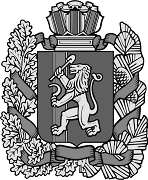 01.04.2013                                         с. Усть-Яруль                                № 08-пгОб участии граждан в обеспечении первичных мер пожарной безопасности на территории МО Во исполнение Федеральных законов от 06.10.2003 № 131-ФЗ «Об общих принципах организации местного самоуправления в Российской Федерации», от 21.12.1994г. № 69-ФЗ «О пожарной безопасности», ПОСТАНОВЛЯЮ:1. Утвердить Порядок привлечения граждан к выполнению социально значимых для сельсовета работ согласно приложению № 1.2. Утвердить Перечень социально значимых работ при участии граждан в обеспечении первичных мер пожарной безопасности на территории сельсовета согласно приложению № 2.3. Опубликовать постановление в газете «Усть-Ярульский вестник».4. Постановление вступает в силу со дня подписания.Глава Усть-Ярульского сельсовета:                                              Г.И. Антонюк       Приложение № 1                                                                              к постановлению Главы сельсовета                                                                              от 01.04.2013  №08-пгПорядок привлечения граждан к выполнению социально значимых для Усть-Ярульского сельсоветаI. Общие положения1. Настоящий Порядок привлечения граждан к выполнению социально значимых для сельсовета работ (далее - Порядок) разработан в соответствии со статьей 17 Федерального закона от 06.10.2003 № 131-ФЗ «Об общих принципах организации местного самоуправления в Российской Федерации».2. Порядок определяет организацию проведения социально значимых для МО работ (далее - социально значимые работы) и условия привлечения и участия в них граждан.3. Социально значимые работы проводятся в целях решения вопросов местного значения, связанные с жизнеобеспечением жителей МО.4. Под социально значимыми работами понимается общедоступная трудовая деятельность на добровольной основе, имеющая социально полезную направленность и организуемая в целях решения вопросов местного значения.5. К выполнению социально значимых работ могут привлекаться совершеннолетние трудоспособные жители сельсовета в свободное от основной работы или учебы время на безвозмездной основе. При этом продолжительность социально значимых работ не может составлять более четырех часов подряд.II. Организация и проведение социально значимых работ6. Основанием для проведения социально значимых работ являются соответствующие правовые акты главы сельсовета (далее - правовые акты), в которых определяются виды работ, место и сроки проведения работ. Правовые акты подлежат опубликованию в газете «Усть-Ярульский вестник».7. Администрация Усть-Ярульского сельсовета:- принимает заявки от жителей на участие в выполнении социально значимых работ;- осуществляет регистрацию участников социально значимых работ;- организует проведение инструктажа по технике безопасности;- осуществляет непосредственный контроль за ходом выполнения социально значимых работ;- предоставляет в управление информационной политики Администрации района информацию о ходе проведения социально значимых работ.8. Информация об итогах проведения социально значимых работ в МО подлежит опубликованию в газете «Усть-Ярульский вестник».       Приложение № 2       к постановлению главы сельсовета                                                                                от 01.04.2013  №08-пгПЕРЕЧЕНЬСОЦИАЛЬНО ЗНАЧИМЫХ РАБОТ ПРИ УЧАСТИИ ГРАЖДАНВ ОБЕСПЕЧЕНИИ ПЕРВИЧНЫХ МЕР ПОЖАРНОЙ БЕЗОПАСНОСТИНА ТЕРРИТОРИИ УСТЬ-ЯРУЛЬСКОГО СЕЛЬСОВЕТАК социально значимым работам в области пожарной безопасности относятся:1. Уборка территории Усть-Ярульского сельсовета от горючих отходов, мусора, тары, опавших листьев, сухой травы и т.п.2. Подготовка к зиме (утепление) пожарных водоемов и гидрантов.3. В зимний период очистка пожарных водоемов и гидрантов, а также подъездов к ним от снега и льда.4. Оборудование (установка) знаков пожарной безопасности (запрещающих, предписывающих, указателей и т.п.).5. В летний период в условиях устойчивой сухой, жаркой и ветреной погоды или при получении штормового предупреждения, а также в условиях особого противопожарной режима патрулирование с первичными средствами пожаротушения в частном жилом секторе силами местного населения.6. Распространение листовок, буклетов, информационных листов в жилом секторе, в местах с массовым пребыванием людей и т.д.7. Участие в очистке подъездов, чердаков и подвалов жилых и общественных зданий от горючих материалов, мусора, старых вещей и т.п.8. Участие в предупреждении и ликвидации последствий чрезвычайных ситуаций на территории сельсовета в составе нештатных аварийно-спасательных формирований.9. Участие в обеспечении первичных мер пожарной безопасности в границах  (дежурство в составе добровольных пожарных дружин).АДМИНИСТРАЦИЯУсть-Ярульского сельсоветаИрбейского района Красноярского краяАДМИНИСТРАЦИЯУсть-Ярульского сельсоветаИрбейского района Красноярского краяАДМИНИСТРАЦИЯУсть-Ярульского сельсоветаИрбейского района Красноярского краяАДМИНИСТРАЦИЯУсть-Ярульского сельсоветаИрбейского района Красноярского краяАДМИНИСТРАЦИЯУсть-Ярульского сельсоветаИрбейского района Красноярского краяАДМИНИСТРАЦИЯУсть-Ярульского сельсоветаИрбейского района Красноярского краяАДМИНИСТРАЦИЯУсть-Ярульского сельсоветаИрбейского района Красноярского краяАДМИНИСТРАЦИЯУсть-Ярульского сельсоветаИрбейского района Красноярского краяАДМИНИСТРАЦИЯУсть-Ярульского сельсоветаИрбейского района Красноярского краяАДМИНИСТРАЦИЯУсть-Ярульского сельсоветаИрбейского района Красноярского краяПОСТАНОВЛЕНИЕПОСТАНОВЛЕНИЕПОСТАНОВЛЕНИЕПОСТАНОВЛЕНИЕПОСТАНОВЛЕНИЕПОСТАНОВЛЕНИЕПОСТАНОВЛЕНИЕПОСТАНОВЛЕНИЕПОСТАНОВЛЕНИЕПОСТАНОВЛЕНИЕ